ҚР Әділет министрлігінде 2016 жылы 30 маусымда № 13852 тіркелдіҚаржы ұйымы Қазақстан Республикасының Ұлттық Банкін бекітілуі туралы хабардар ететін қаржы өнімдерінің тізбесін бекіту туралы«Қазақстан Республикасының Ұлттық Банкі туралы» 1995 жылғы 
30 наурыздағы,  «Қазақстан Республикасындағы банктер және банк қызметі  туралы» 1995 жылғы 31 тамыздағы, «Сақтандыру қызметі туралы» 2000 жылғы 18 желтоқсандағы, «Бағалы қағаздар рыногы туралы» 2003 жылғы 2 шілдедегі, «Рұқсаттар және хабарламалар туралы» 2014 жылғы 16 мамырдағы Қазақстан Республикасының заңдарына сәйкес Қазақстан Республикасы Ұлттық Банкінің Басқармасы ҚАУЛЫ ЕТЕДІ:1. Қоса беріліп отырған Қаржы ұйымы Қазақстан Республикасының Ұлттық Банкін бекітілуі туралы хабардар ететін қаржы өнімдерінің тізбесі бекітілсін.2. «Қаржы ұйымдарының қаржылық қызметтерді тұтынушыларға ұсынуы үшін Қазақстан Республикасы Ұлттық Банкінің келісімі талап етілетін қаржы өнімдерінің тізбесін (түрлерін) бекіту туралы» Қазақстан Республикасы Ұлттық Банкі Басқармасының 2014 жылғы 22 қазандағы № 202 қаулысының (Нормативтік құқықтық актілерді мемлекеттік тіркеу тізілімінде № 9898 тіркелген, 2014 жылғы 11 желтоқсанда «Заң газеті» газетінде № 187 (2755) жарияланған) күші жойылды деп танылсын.3. Қаржылық қызметтерді тұтынушылардың құқықтарын қорғау және сыртқы коммуникациялар басқармасы (Терентьев А.Л.) заңнамада белгіленген тәртіппен:1) Заң департаментімен (Сәрсенова Н.В.) бірлесіп осы қаулыны Қазақстан Республикасының Әділет министрлігінде мемлекеттік тіркеуді;2) осы қаулыны «Қазақстан Республикасы Әділет министрлігінің Республикалық құқықтық ақпарат орталығы» шаруашылық жүргізу құқығындағы республикалық мемлекеттік кәсіпорнына:Қазақстан Республикасының Әділет министрлігінде мемлекеттік тіркелгенінен кейін күнтізбелік он күн ішінде «Әділет» ақпараттық-құқықтық жүйесінде ресми жариялауға;Қазақстан Республикасының Әділет министрлігінде мемлекеттік тіркелгеннен кейін оны Қазақстан Республикасының Ұлттық Банкі алған күннен бастап бес жұмыс күні ішінде Қазақстан Республикасы нормативтік құқықтық актілерінің мемлекеттік тізіліміне, Қазақстан Республикасы нормативтік құқықтық актілерінің эталондық бақылау банкіне енгізуге жіберуді; 3) осы қаулыны Қазақстан Республикасының Әділет министрлігінде мемлекеттік тіркелгеннен кейін күнтізбелік он күн ішінде мерзімді баспа басылымдарында ресми жариялауға жіберуді қамтамасыз етсін; 4) осы қаулы ресми жарияланғаннан кейін оны Қазақстан Республикасы Ұлттық Банкінің ресми интернет-ресурсына орналастыруды.4. Осы қаулының орындалуын бақылау Қазақстан Республикасының Ұлттық Банкі Төрағасының орынбасары Ғ.О. Пірматовқа жүктелсін. 5. Осы қаулы алғашқы ресми жарияланған күнінен кейін күнтізбелік жиырма бір күн өткен соң қолданысқа енгізіледі.Ұлттық Банк   Төрағасы                                                                   Д. Ақышев Қазақстан РеспубликасыҰлттық Банкі Басқармасының 2016 жылғы 30 мамыр№ 136 қаулысымен бекітілдіҚаржы ұйымы Қазақстан Республикасының Ұлттық Банкін бекітілуі туралы хабардар ететін қаржы өнімдерінің тізбесі1. Қаржы ұйымы Қазақстан Республикасының Ұлттық Банкін ұсынылатын мынадай қаржы өнімдерінің бекітілуі туралы хабардар етеді: 1) жеке тұлғаларға берілген кәсіпкерлік қызметті жүзеге асыруға байланысты емес жылжымайтын мүлік кепілімен қамтамасыз етілген қарыздар; 2) жеке тұлғаларға берілген кәсіпкерлік қызметті жүзеге асыруға байланысты емес кепілмен қамтамасыз етілмеген қарыздар; 3) жеке тұлғаларға берілген автомобиль көлігі кепілімен қамтамасыз етілген автомобиль көлігін сатып алуға берілген қарыздар; 4)  жеке тұлғалардың мерзімді салымдары;5) жазатайым жағдайлардан ерiктi сақтандыру;6) ауырған жағдайдан ерiктi сақтандыру;7) жеке тұлға сақтанушы және (немесе) сақтандырылушы болатын қызметтерді ұсынған кезде автомобиль көлiгiн ерiктi сақтандыру;8) жеке тұлға сақтанушы және (немесе) сақтандырылушы болатын қызметтерді ұсынған кезде мүлікті залалдан ерікті сақтандыру;9) жеке тұлға сақтанушы және (немесе) сақтандырылушы болатын қызметтерді ұсынған кезде қарыздарды ерікті сақтандыру;10) жеке тұлға сақтанушы және (немесе) сақтандырылушы болатын қызметтерді ұсынған кезде ипотеканы ерiктi сақтандыру;11) жеке тұлға сақтанушы және (немесе) сақтандырылушы болатын қызметтерді ұсынған кезде басқа да қаржы шығындарынан ерiктi сақтандыру;12) брокердің клиенттің тапсырмаларына сәйкес бағалы қағаздарды сатып алу-сату мәмілелерін жасауын жорамалдайтын шарттың негізінде көрсетілетін брокерлік қызметтер, олар бойынша есеп айырысуды брокер брокердің клиентке қайтарымдылық және төлемділік шарттарында берген ақшаны немесе бағалы қағаздарды пайдаланумен жүргізеді (маржиналдық мәмілелер).«ҚАЗАҚСТАН РЕСПУБЛИКАСЫНЫҢҰЛТТЫҚ БАНКІ»РЕСПУБЛИКАЛЫҚ МЕМЛЕКЕТТІК МЕКЕМЕСІ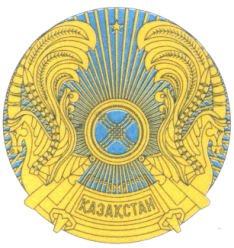 РЕСПУБЛИКАНСКОЕ ГОСУДАРСТВЕННОЕ УЧРЕЖДЕНИЕ«НАЦИОНАЛЬНЫЙ БАНКРЕСПУБЛИКИ КАЗАХСТАН»БАСҚАРМАСЫНЫҢҚАУЛЫСЫПОСТАНОВЛЕНИЕ ПРАВЛЕНИЯ2016 жылғы 30 мамыр Алматы қаласы№ __136__город Алматы